Localités affectés par le drames   de Yirgou 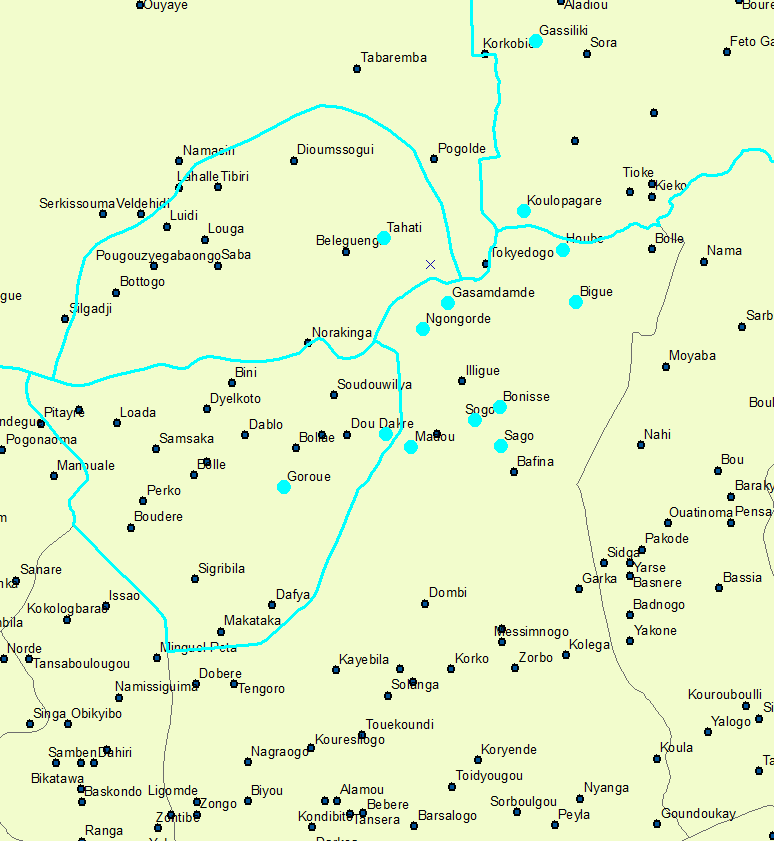 